伸びない人は、いないA 向上心、個性の伸長　中学校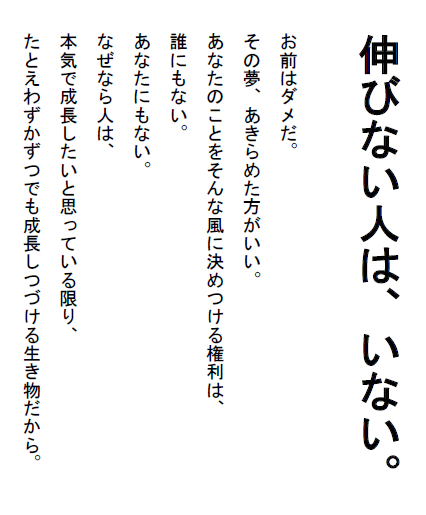 ねらい「本気で成長したい」と思えば成長するのか、という議論を通して、「本気で成長したい」と思っている人はどのような人なのかを考え、自分の成長に生かしていこうという気持ちを高める。資料提示の工夫「伸びない人は、いない」という言葉を提示し、「どういうことだろう？身長のことかな？」と生徒をゆさぶりながら、どんなことを言いたい言葉なのかを予想させる。その後、後ろに書いてある文を提示する。その際、「本気で成長したい」という部分を隠して提示する。思考を促す発問発問１　（「伸びない人は、いない。」とは）どういうことだと思いますか。発問２　（文章７行めの「本気で成長したい」を隠して資料を提示し、）　　（隠している部分）にはどんな言葉が入ると思いますか。発問３　（隠していた「本気で成長したい」を提示して）「本気で成長したい」と思っていれば、成長し続けるのでしょうか。発問４　この言葉をどのように生かしていきたいですか。ポイント学級開きや部活動など、これからの成長をイメージしたり目標を立てたりするときに行うと効果的である。出典：東進ハイスクール広告「伸びない人は、いない」クレジット：東進ハイスクール